Csomagajánlatok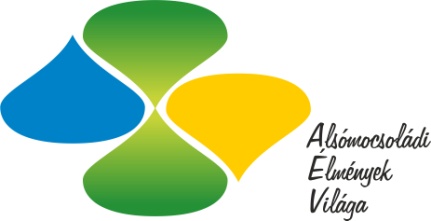 Csomagajánlatainkból február 15-ig történő megrendelése esetén 10% kedvezményt biztosítunk!Osztálykirándulás 1 napos:  1.790,- Ebéddel, 2 minősített erdei iskola modullal, grátisz hajókázással. Az erdei iskola modul helyett szabadidő program is választható Osztálykirándulás 2 napos: 5.830,- FtSzállás ifjúsági szálláson vagy vendégházban, teljes ellátással, 3 erdei iskola modullal. Az erdei iskolai modul helyett szabadidő program is válaszható. Erdei iskola 3 napos3 napos Kaland csomag: 9.560,- FtSzállás ifjúsági szállón, étkezés teljes ellátással – érkezés napján vacsora, távozás napján reggeli, ebéd-, 5 minősített erdei iskola modullal, grátisz kenuzással vagy hajókázással.3 napos Csillagkaland csomag: 11.160,- FtSzállás vendégházban, étkezés teljes ellátással – érkezés napján vacsora, távozás napján reggeli, ebéd-, 5 minősített erdei iskola modullal, grátisz éjszakai csillagtúrávalErdei iskola 5 napos5 napos Kaland csomag: 18.020,- FtSzállás ifjúsági szállón, étkezés teljes ellátással – érkezés napján vacsora, távozás napján reggeli, ebéd-, 7 minősített erdei iskola modullal, grátisz kenuzással vagy hajókázással.5 napos Csillagkaland csomag: 20.420,- FtSzállás vendégházban, étkezés teljes ellátással – érkezés napján vacsora, távozás napján reggeli, ebéd-, 7 minősített erdei iskola modullal, grátisz kenuzással vagy hajókázással és éjszakai csillagtúrávalMinden 21. fő szállása és ellátása ingyenes!Egyedi ajánlatunk: Kreativitás, készség-, és képességfejlesztés 1 vagy többnapos. Kérje egyedi ajánlatunkat!